3. pielikumsMinistru kabineta 2017. gada                       noteikumiem Nr.      Iesnieguma paraugs apsardzes sertifikāta saņemšanaiValsts policijai(vārds, uzvārds (drukātiem burtiem))(personas kods)(adrese)(tālruņa numurs, e-pasta adrese)iesniegums apsardzes sertifikāta saņemšanai1Lūdzu izsniegt apsardzes sertifikātu.Pielikumā2:1)  fotogrāfija (2 x 3 cm)3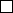 2)  psihiatra un narkologa atzinuma kopija43)  apliecības kopija par pirmās palīdzības pamatzināšanu 12 stundu apmācības kursa beigšanu ar triju stundu zināšanu pārbaudi vai medicīniskās izglītības dokumenta kopija izglītības iestādes dokumenta un sekmju izraksta kopija, kas apliecina, ka persona ir apguvusi pirmās palīdzības mācību kursu šajā izglītības iestādē 4) izglītības dokumenta kopija par: profesionālās tālākizglītības programmas apguvi apsardzes pakalpojumu jomā (profesijas kods: 5414) un profesionālās kvalifikācijas ieguvi, ne zemāku par otro profesionālās kvalifikācijas līmeni  pirmā līmeņa profesionālās augstākās izglītības studiju programmas apguvi un profesionālās kvalifikācijas "Drošības speciālists" ieguvi piektā līmeņa profesionālās augstākās izglītības studiju programmas apguvi un profesionālās kvalifikācijas "Drošības dienesta vadītājs" ieguvi profesionālās pilnveides izglītības programmas "Apsardzes darba pamatlīmeņa zināšanu izglītības programma" apguvi profesionālās pilnveides izglītības programmas "Apsardzes darbs" (kods: 20P 861 00) apguvi 160 stundu apjomā Apliecinu, ka: apsardzes darbinieka kvalifikācijas pārbaudījums nav jākārto5 apsardzes darbinieka kvalifikācijas pārbaudījums ir nokārtots valsts nodeva par apsardzes sertifikāta izsniegšanu ir samaksātaPar apsardzes sertifikāta saņemšanas iespēju lūdzu informēt6: elektroniski, nosūtot informāciju uz iesniegumā norādīto e-pasta adresi rakstiski, nosūtot informāciju pa pastu uz iesniegumā norādīto adresi telefoniski, zvanot uz iesniegumā norādīto tālruņa numuru Piekrītu, ka sejas attēls tiks iegūts no Personu apliecinošu dokumentu informācijas sistēmas_______________________	____________________________________ (datums7)	(paraksts7)Piezīmes.1. Iesniegumu un tam pievienojamos dokumentus vai to kopijas iesniedz papīra formā vai elektroniska dokumenta veidā atbilstoši normatīvajiem aktiem par elektronisko dokumentu noformēšanu.2. Vajadzīgo atzīmē ar krustiņu attiecīgajā kvadrātā.3. Fotogrāfiju papīra formā vai digitālā veidā, ne vecāku par sešiem mēnešiem, pievieno, ja Personu apliecinošu dokumentu informācijas sistēmā nav personas sejas attēla vai persona nepiekrīt šādu datu apstrādei.4. Psihiatra un narkologa atzinuma kopija nav jāiesniedz personai, kura ārstniecības iestādē veikusi veselības pārbaudi ieroču glabāšanai (nēsāšanai) vai darbam ar ieročiem, un par to ir ziņas Ieroču reģistrā un Licenču un sertifikātu reģistrā.5. Apsardzes darbinieka kvalifikācijas pārbaudījums nav jākārto personai, kura apguvusi profesionālās tālākizglītības programmu apsardzes pakalpojumu jomā (profesijas kods: 5414) un ieguvusi profesionālo kvalifikāciju, ne zemāku par otro profesionālās kvalifikācijas līmeni, vai apguvusi pirmā līmeņa profesionālās augstākās izglītības studiju programmu un ieguvusi profesionālo kvalifikāciju "Drošības speciālists", vai apguvusi piektā līmeņa profesionālās augstākās izglītības studiju programmu un ieguvusi profesionālo kvalifikāciju "Drošības dienesta vadītājs".6. Izvēloties informācijas saņemšanas veidu, norāda tikai vienu variantu.7. Dokumenta rekvizītus "datums" un "paraksts" neaizpilda, ja elektroniskais dokuments ir sagatavots atbilstoši normatīvajiem aktiem par elektronisko dokumentu noformēšanu.Iekšlietu ministrs 	Rihards Kozlovskis